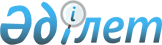 Об архиве Президента Республики КазахстанПостановление Кабинета Министров Республики Казахстан от 25 марта 1994 года N 298



          В соответствии с Указом Президента Республики Казахстан
от 14 января 1994 г. N 1502 "О создании Архива Президента Республики
Казахстан" Кабинет Министров Республики Казахстан постановляет:




          1. Установить, что Архив Президента Республики Казахстан,
образованный на базе Центрального государственного архива новейшей
истории (ЦГАНИ) Республики Казахстан, является правительственным
учреждением, выполняющим функции центрального государственного архива.




          2. Определить, что административно-организационное руководство 
Архивом Президента Республики Казахстан осуществляет Аппарат
Президента и Кабинета Министров Республики Казахстан,
научно-методическое руководство - Главное управление архивами и
документацией Республики Казахстан.
<*>



          Сноска. В пункт 2 внесены изменения - постановлением
Правительства РК от 20 августа 1996 г. N 1031  
 P961031_ 
 .




          3. В целях нормального функционирования Архива и обеспечения 
сохранности документальных текстовых, аудиовизуальных материалов, 
печатных изданий о деятельности Президента и Правительства Республики 
Казахстан:




          Министерству финансов Республики Казахстан:




          - обеспечить передачу от Главного управления архивами и
документацией Республики Казахстан Архиву Президента Республики 
Казахстан средств, предусмотренных в бюджете республики на 
содержание ЦГАНИ Республики Казахстан;
<*>



          - предусмотреть при уточнении бюджета на 1994 год Архиву
Президента Республики Казахстан средства на замену противопожарной
сигнализации, капитальный ремонт кондиционерной установки и холодильных 
машин, проектирование и установку автоматической системы пожаротушения; 
на переоборудование двух архивохранилищ для хранения аудиовизуальных 
документов; на приобретение необходимого оборудования (оргтехники, 
компьютеров, лабораторной техники) и материалов, одного служебного 
легкового автомобиля, а также лимит на содержание одного служебного
легкового автомобиля и одного автомобиля специального назначения;




          Министерству труда по согласованию с Министерством финансов
Республики Казахстан в двухнедельный срок представить в Кабинет
Министров Республики Казахстан схему оплаты труда работников Архива,
имея в виду статус Архива и выполнение функций центрального 
государственного архива с сохранением надбавок за особые условия труда;




          Государственному комитету Республики Казахстан по государственному
имуществу:




          - сохранить за Архивом Президента Республики Казахстан
материально-техническую базу бывшего ЦГАНИ Республики Казахстан;




          - выделить дополнительно Архиву на первом этаже здания 
Казахстанского института стратегических исследований при Президенте 
Республики Казахстан необходимое количество служебных кабинетов;




          Казахскому институту стратегических исследований при Президенте
Республики Казахстан обеспечить эксплуатацию и ремонтно-профилактическое
обслуживание инженерных сетей и других технологических средств
жизнеобеспечения, а также помещений, закрепленных за Архивом;




          Министерству внутренних дел Республики Казахстан обеспечить
охрану Архива Президента Республики Казахстан;




          Хозяйственному управлению Аппарата Президента и Кабинета Министров
Республики Казахстан решить вопрос по обслуживанию автотранспорта
Архива Президента Республики Казахстан;




          Управлению Делами Аппарата Президента и Кабинета Министров
Республики Казахстан обеспечить в 1994 году Архив Президента Республики
Казахстан оргтехникой, компьютерами, магнитофонами, видеомагнитофонами
и другим необходимым оборудованием и материалами.




          Сноска. В абзаце третьем исключены слова - постановлением
Правительства РК от 20 августа 1996 г. N 1031  
 P961031_ 
 .




          4. Органам массовой информации и архивной службы определить и
согласовать с Архивом Президента Республики Казахстан порядок
передачи на хранение в Архив кино,- видео,- фото-, фонодокументов о 
деятельности Президента и Правительства Республики Казахстан.




          5. Лечебно-оздоровительному объединению при Кабинете Министров
Республики Казахстан в установленном порядке решить вопрос о
медицинском обслуживании работников Архива.




          6. В абзаце втором пункта 11 постановления Кабинета Министров
Республики Казахстан от 30 сентября 1993 г. N 977 "Вопросы Казахского
института стратегических исследований при Президенте Республики
Казахстан" исключить слова: "приложение N 1 пункта 2б к постановлению
Государственного комитета Республики Казахстан по государственному
имуществу от 18 августа 1992 г. N 195 и".




          7. (Пункт 7 утратил силу - постановлением Правительства РК
от 28 апреля 1997 г. N 672  
 P970672_ 
 )




          Премьер-министр Республики Казахстан








					© 2012. РГП на ПХВ «Институт законодательства и правовой информации Республики Казахстан» Министерства юстиции Республики Казахстан
				